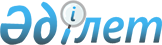 О внесении изменения в решение Майского районного маслихата от 13 марта 2014 года № 1/30 "Об утверждении правил оказания социальной помощи, установления размеров и определения перечня отдельных категорий нуждающихся граждан Майского района"
					
			Утративший силу
			
			
		
					Решение маслихата Майского района Павлодарской области от 28 февраля 2018 года № 1/28. Зарегистрировано Департаментом юстиции Павлодарской области 14 марта 2018 года № 5920. Утратило силу решением Майского районного маслихата Павлодарской области от 16 апреля 2021 года № 2/3 (вводится в действие по истечении десяти календарных дней после дня его первого официального опубликования)
      Сноска. Утратило силу решением Майского районного маслихата Павлодарской области от 16.04.2021 № 2/3 (вводится в действие по истечении десяти календарных дней после дня его первого официального опубликования).
      В соответствии с пунктом 2-3 статьи 6 Закона Республики Казахстан от 23 января 2001 года "О местном государственном управлении и самоуправлении в Республике Казахстан", постановлением Правительства Республики Казахстан от 21 мая 2013 года № 504 "Об утверждении Типовых правил оказания социальной помощи, установления размеров и определения перечня отдельных категорий нуждающихся граждан", Майский районный маслихат РЕШИЛ:
      1. Внести в решение Майского районного маслихата от 13 марта 2014 года № 1/30 "Об утверждении правил оказания социальной помощи, установления размеров и определения перечня отдельных категорий нуждающихся граждан Майского района" (зарегистрированное в Реестре государственной регистрации нормативных правовых актов за № 3748 опубликованное 12 апреля 2014 года в районной газете "Шамшырақ") следующие изменение:
      Правила оказания социальной помощи, установления размеров и определения перечня отдельных категорий нуждающихся граждан Майского района, утвержденные указанным решением изложить в новой редакции согласно приложению к настоящему решению.
      2. Контроль за исполнением настоящего решения возложить на постоянную комиссию по вопросам социально-культурного развития и по защите законных прав и интересов граждан.
      3. Настоящее решение вводится в действие по истечении десяти календарных дней после дня его официального опубликования. Правила оказания социальной помощи, установления
размеров и определения перечня отдельных категорий
нуждающихся граждан Майского района
      1. Настоящие Правила оказания социальной помощи, установления размеров и определения перечня отдельных категорий нуждающихся граждан (далее – Правила) разработаны в соответствии с пунктом 2-3 статьи 6 Закона Республики Казахстан от 23 января 2001 года "О местном государственном управлении и самоуправлении в Республике Казахстан", постановлением Правительства Республики Казахстан от 21 мая 2013 года № 504 "Об утверждении Типовых правил оказания социальной помощи, установления размеров и определения перечня отдельных категорий нуждающихся граждан" (далее – Типовые правила). Глава 1.Общие положения
      2. Основные термины и понятия, которые используются в настоящих Правилах:
      1) памятные даты – события, имеющие общенародное историческое, духовное, культурное значение и оказавшие влияние на ход истории Республики Казахстан;
      2) специальная комиссия – комиссия, создаваемая решением акима Майского района, по рассмотрению заявления лица (семьи), претендующего на оказание социальной помощи в связи с наступлением трудной жизненной ситуации; 
      3) прожиточный минимум – необходимый минимальный денежный доход на одного человека, равный по величине стоимости минимальной потребительской корзины, рассчитываемой органами статистики по Павлодарской области;
      4) праздничные дни – дни национальных и государственных праздников Республики Казахстан;
      5) среднедушевой доход семьи (гражданина) – доля совокупного дохода семьи, приходящаяся на каждого члена семьи в месяц;
      6) трудная жизненная ситуация – ситуация, объективно нарушающая жизнедеятельность гражданина, которую он не может преодолеть самостоятельно;
      7) уполномоченный орган – государственное учреждение "Отдел занятости и социальных программ Майского района";
      8) уполномоченная организация - Майское районное отделение Департамента "Межведомственный расчетный центр социальных выплат" филиал некоммерческого акционерного общества "Государственная корпорация "Правительство для граждан" по Павлодарской области;
      9) участковая комиссия – комиссия, создаваемая решением акимов соответствующих административно–территориальных единиц для проведения обследования материального положения лиц (семей), обратившихся за социальной помощью, и подготовки заключений;
      10) предельный размер – утвержденный максимальный размер социальной помощи;
      3. В настоящих Правилах под социальной помощью понимается помощь, предоставляемая уполномоченным органом в денежной форме отдельным категориям нуждающихся граждан (далее – получатели) в случае наступления трудной жизненной ситуации, а также к памятным датам и праздничным дням.
      4. Лицам, указанным в статье 20 Закона Республики Казахстан от 28 апреля 1995 года "О льготах и социальной защите участников, инвалидов Великой Отечественной войны и лиц, приравненных к ним" и статье 16 Закона Республики Казахстан от 13 апреля 2005 "О социальной защите инвалидов в Республике Казахстан", социальная помощь оказывается в порядке, предусмотренном настоящими Правилами.
      5. Социальная помощь предоставляется единовременно и (или) периодически (ежемесячно, ежеквартально, один раз в полугодие).
      6. Перечень памятных дат и праздничных дней для оказания социальной помощи:
      1) 8 марта – Международный женский день;
      2) 9 мая – День Победы;
      3) 1 октября – Международный День пожилых людей;
      4) второе воскресенье октября – День инвалидов Республики Казахстан.
      7. Участковые и специальные комиссии осуществляют свою деятельность на основании положений, утвержденных местным исполнительным органом Павлодарской области. Глава 2. Порядок определения перечня категорий получателей
социальной помощи и установления размеров социальной помощи
      8. Социальная помощь предоставляется следующим категориям граждан, постоянно проживающим на территории Майского района:
      1) участникам и инвалидам Великой Отечественной войны (далее – ВОВ);
      2) лицам, приравненным по льготам и гарантиям к участникам ВОВ, а именно:
      бывшим несовершеннолетним узникам концлагерей, гетто и других мест принудительного содержания, созданных фашистами и их союзниками в период Второй мировой войны;
      военнослужащим Советской Армии, принимавшим участие в боевых действиях в Афганистане;
      лицам, принимавшим участие в ликвидации последствий катастрофы на Чернобыльской атомной электростанции (далее - ЧАЭС) в 1986 - 1987 годах;
      3) лицам, приравненным по льготам и гарантиям к инвалидам ВОВ, а именно:
      лицам, ставшим инвалидами вследствие катастрофы на Чернобыльской АЭС и других радиационных катастроф и аварий на объектах гражданского или военного назначения, испытания ядерного оружия, и их дети, инвалидность которых генетически связана с радиационным облучением одного из родителей;
      4) другим категориям лиц, приравненным по льготам и гарантиям к участникам войны, а именно:
      женам (мужьям) умерших инвалидов ВОВ и приравненных к ним инвалидов, а также женам (мужьям) умерших участников ВОВ, признававшихся инвалидами в результате общего заболевания, трудового увечья и других причин (за исключением противоправных), которые не вступали в другой брак;
      лицам, награжденным орденами и медалями бывшего Союза Советских Социалистических Республик (далее - СССР), за самоотверженный труд и безупречную воинскую службу в тылу в годы ВОВ;
      5) лицам, проработавшим (прослужившим) не менее шести месяцев с 22 июня 1941 года по 9 мая 1945 года и не награжденных орденами и медалями бывшего СССР за самоотверженный труд и безупречную воинскую службу в тылу в годы ВОВ;
      6) лицам, достигшим пенсионного возраста, получающим минимальный размер пенсий или пособий, а именно:
      одиноким и одиноко проживающим лицам;
      лицам в возрасте от 80 и более лет;
      7) инвалидам, а именно:
      детям-инвалидам до 18 лет;
      инвалидам первой группы;
      инвалидам второй группы;
      инвалидам, имеющим несовершеннолетнего ребенка (детей);
      инвалидам-колясочникам;
      8) студентам, обучающимся в высших учебных заведениях области из малообеспеченных семей, доход которых на одного члена семьи не превышает величины прожиточного минимума, детям–сиротам и детям, оставшимся без попечения родителей;
      9) малообеспеченным гражданам, а именно:
      безработным гражданам, доход которых не превышает установленной величины прожиточного минимума, состоящим на учете в качестве безработного в уполномоченном органе;
      лицам, освободившимся из мест лишения свободы;
      гражданам, попавшим в трудную жизненную ситуацию, а именно стихийное бедствие или пожар;
      гражданам, попавшим в трудную жизненную ситуацию, а именно длительная (более 1 месяца) болезнь;
      беременным женщинам со среднедушевым доходом семьи, не превышающим прожиточного минимума, своевременно обратившимся в районную больницу для постановки на учет по беременности до 12 недель;
      семьям из числа получателей государственной адресной социальной помощи;
      многодетным матерям, имеющим четырех и более несовершеннолетних детей получающие государственную адресную социальную помощь;
      семьям со среднедушевым доходом семьи, не превышающим установленной по области величины прожиточного минимума;
      семьям, имеющим совместно проживающих четырех и более несовершеннолетних детей, со среднедушевым доходом семьи, не превышающим установленной по области величины прожиточного минимума;
      10) гражданам, имеющим социально-значимые заболевания, а именно:
      лицам, страдающим онкологическим заболеванием;
      лицам, страдающим различными формами туберкулеза;
      лицам, страдающим заболеванием вирус иммунодефицита человека;
      9. Уполномоченный орган оказывает социальную помощь без учета дохода:
      1) единовременную социальную помощь к памятным датам и праздничным дням:
      ко дню Победы для категорий, указанных в подпунктах 1), 2), 4), 5) пункта 8 настоящих Правил на основании списка, согласованного с уполномоченной организацией;
      к Международному женскому дню для категорий, указанных в седьмом абзаце подпункте 9) пункта 8 настоящих Правил на основании списка, уполномоченного органа;
      к Международному дню пожилых людей для категорий, указанных в подпункте 6) пункта 8 настоящих Правил на основании списка, согласованного с уполномоченной организацией;
      ко Дню инвалидов Республики Казахстан для категорий, указанных в первом, во втором и третьем абзацах подпункта 7) пункта 8 настоящих Правил на основании списка, согласованного с уполномоченной организацией;
      2) единовременную социальную помощь:
      для категорий, указанных в подпункте 1) пункта 8 настоящих Правил социальная помощь на подписку периодических печатных издании в размере 3 (три) минимальных расчетных показателей (далее - МРП) - на основании личного заявления;
      для категорий, указанных в пятом абзаце подпункта 7) пункта 8 настоящих Правил в размере фактической стоимости на установку пандусов к жилому дому на основании личного заявления с указанием номера лицевого счета в банках второго уровня или в организациях, имеющих соответствующую лицензию на осуществление отдельных видов банковских операций, с приложением документов указанных в подпунктах 1), 2) пункта 13 настоящих Правил и документа, подтверждающего статус инвалида;
      для категорий, указанных в четвертом абзаце подпункта 7) пункта 8 настоящих Правил в размере 5 (пять) МРП - на основании личного заявления с указанием номера лицевого счета в банках второго уровня или в организациях, имеющих соответствующую лицензию на осуществление отдельных видов банковских операций, с приложением документов указанных в подпунктах 1), 2), 3) пункта 13 настоящих Правил, документа подтверждающего статус инвалида, свидетельство о рождении ребенка;
      для категорий, указанных во втором абзаце подпункта 9) пункта 8 настоящих Правил в размере 5 (пять) МРП - на основании личного заявления с указанием номера лицевого счета в банках второго уровня или в организациях, имеющих соответствующую лицензию на осуществление отдельных видов банковских операций, с приложением документов, указанных в подпунктах 1), 2) пункта 13 настоящих Правил, справки об освобождении из мест лишения свободы;
      для категорий, указанных в третьем абзаце подпункта 9) пункта 8 настоящих Правил до 60 (шестьдесят) МРП в течение трех месяцев со дня наступления события - на основании личного заявления (по решению специальной районной комиссии);
      для категорий, указанных в первом абзаце подпункта 10) пункта 8 настоящих Правил в размере 10 (десять) МРП - на основании личного заявления с указанием номера лицевого счета в банках второго уровня или в организациях, имеющих соответствующую лицензию на осуществление отдельных видов банковских операций, с приложением документов, указанных в подпунктах 1), 2) пункта 13 настоящих Правил, медицинской справки, подтверждающей наличие онкологической болезни;
      для категорий, указанных во втором абзаце подпункта 10) пункта 8 настоящих Правил в размере 7 (семь) МРП - на основании личного заявления с указанием номера лицевого счета в банках второго уровня или в организациях, имеющих соответствующую лицензию на осуществление отдельных видов банковских операций, с приложением документов, указанных в подпунктах 1), 2) пункта 13 настоящих Правил, медицинской справки, подтверждающей наличие туберкулезного заболевания;
      для категорий, указанных в третьем абзаце подпункта 10) пункта 8 настоящих Правил в размере 7 (семь) МРП - на основании личного заявления с указанием номера лицевого счета в банках второго уровня или в организациях, имеющих соответствующую лицензию на осуществление отдельных видов банковских операций, с приложением документов, указанных в подпунктах 1), 2) пункта 13 настоящих Правил, медицинской справки, подтверждающей наличие болезни;
      для категорий, указанных в подпунктах 2), 3), 4), 5), в первом и во втором абзацах подпункта 7) пункта 8 настоящих Правил на ремонт и благоустройство жилого помещения до 60 (шестьдесят) МРП - на основании личного заявления с указанием номера лицевого счета в банках второго уровня или в организациях, имеющих соответствующую лицензию на осуществление отдельных видов банковских операций (по решению специальной районной комиссии);
      для категорий, указанных в первом, во втором и третьем абзацах подпункта 7) пункта пункта 8 Правил единовременная социальная помощь в размере 10 (десять) МРП - на основании личного заявления с указанием номера лицевого счета в банках второго уровня или в организациях, имеющих соответствующую лицензию на осуществление отдельных видов банковских операций, с приложением документов, указанных в подпунктах 1), 2) пункта 13 настоящих Правил, справки подтверждающей инвалидность;
      3) ежеквартальную социальную помощь:
      для категорий указанных в подпунктах 2), 3), 4) пункта 8 настоящих Правил на оплату жилищно-коммунальных услуг в размере 3,6 (три целых шесть) МРП - на основании личного заявления с указанием номера лицевого счета в банках второго уровня или в организациях, имеющих соответствующую лицензию на осуществление отдельных видов банковских операций, с приложением документов, указанных в подпунктах 1), 2) пункта 13 настоящих Правил, документа подтверждающего статус;
      для категорий, указанных в первом, во втором и третьем абзацах подпункта 7) пункта 8 настоящих Правил на оплату жилищно-коммунальных услуг в размере 2 (два) МРП - на основании личного заявления с указанием номера лицевого счета в банках второго уровня или в организациях, имеющих соответствующую лицензию на осуществление отдельных видов банковских операций, с приложением документов, указанных в подпунктах 1), 2) пункта 13 настоящих Правил, документа подтверждающего статус;
      для категорий, указанных во втором и третьем абзацах подпункта 2) пункта 8 настоящих Правил на оздоровление в размере 2 (два) МРП - на основании личного заявления с указанием номера лицевого счета в банках второго уровня или в организациях, имеющих соответствующую лицензию на осуществление отдельных видов банковских операций, с приложением документов, указанных в подпунктах 1), 2) пункта 13 настоящих Правил, документа подтверждающего статус;
      4) ежемесячную социальную помощь:
      для категорий, указанных в подпунктах 1), 3) пункта 8 настоящих Правил на приобретение лекарств в размере 1 (один) МРП - на основании личного заявления с указанием номера лицевого счета в банках второго уровня или в организациях, имеющих соответствующую лицензию на осуществление отдельных видов банковских операций, с приложением документов, указанных в подпунктах 1), 2) пункта 13 настоящих Правил, документа подтверждающего статус;
      для категорий, указанных в подпункте 1) пункта 8 настоящих Правил на возмещение жилищно-коммунальных услуг в размере 5 (пять) МРП - на основании личного заявления с указанием номера лицевого счета в банках второго уровня или в организациях, имеющих соответствующую лицензию на осуществление отдельных видов банковских операций, с приложением документов, указанных в подпунктах 1), 2) пункта 13 настоящих Правил, документа подтверждающего статус;
      для категорий, указанных во втором абзаце подпункта 10) пункта 8 настоящих Правил в размере 6 (шесть) МРП на питание в период амбулаторного лечения и на возмещение затрат на проезд в размере 1 (один) МРП - на основании личного заявления с указанием номера лицевого счета в банках второго уровня или в организациях, имеющих соответствующую лицензию на осуществление отдельных видов банковских операций, с приложением документов, указанных в подпунктах 1), 2) пункта 13 настоящих Правил, медицинской справки о прохождении амбулаторного лечения;
      на возмещение затрат на проезд:
      для категорий, указанных в первом абзаце подпункта 10) пункта 8 настоящих Правил в размере фактической стоимости проездных билетов в Павлодарский областной онкологический диспансер и обратно к месту постоянного проживания - на основании личного заявления с указанием номера лицевого счета в банках второго уровня или в организациях, имеющих соответствующую лицензию на осуществление отдельных видов банковских операций, с приложением документов, указанных в подпунктах 1), 2) пункта 13 настоящих Правил, выписки или справки о прохождении лечения, обследования или консультации выданной врачом - онкологом, документов подтверждающих проезд;
      для категорий, указанных в первом абзаце подпункта 7) пункта 8 настоящих Правил одному из родителей или опекуну социальная помощь в размере фактической стоимости проездных билетов до пункта назначения и обратно к месту постоянного проживания одному из родителей или опекуну - на основании личного заявления с указанием номера лицевого счета в банках второго уровня или в организациях, имеющих соответствующую лицензию на осуществление отдельных видов банковских операций, с приложением документов, указанных в подпунктах 1), 2) пункта 13 настоящих Правил, документа, подтверждающего статус инвалида, свидетельство о рождении ребенка, направление на обследование или лечение, документов подтверждающих проезд.
      10. Уполномоченный орган оказывает социальную помощь с учетом доходов:
      1) единовременную социальную помощь:
      на погребение для категорий указанных в первом абзаце подпункта 9) пункта 8 настоящих Правил в размере 15 (пятнадцать) МРП - на основании личного заявления с указанием номера лицевого счета в банках второго уровня или в организациях, имеющих соответствующую лицензию на осуществление отдельных видов банковских операций, с приложением документов, указанных в подпунктах 1), 2), 3), 4), 5) пункта 13 настоящих Правил (по решению специальной районной комиссии);
      для категорий, указанных в четвертом абзаце подпункта 9) пункта 8 настоящих Правил среднедушевой доход которых не превышает размера установленной по области величины прожиточного минимума в размере 15 (пятнадцать) МРП - на основании личного заявления с указанием номера лицевого счета в банках второго уровня или в организациях, имеющих соответствующую лицензию на осуществление отдельных видов банковских операций, с приложением документов, указанных в подпунктах 1), 2), 3), 4), 5) пункта 13 настоящих Правил, справки с медицинского учреждения;
      для категорий, указанных в пятом абзаце подпункта 9) пункта 8 настоящих Правил в размере 10 (десять) МРП - на основании личного заявления с указанием номера лицевого счета в банках второго уровня или в организациях, имеющих соответствующую лицензию на осуществление отдельных видов банковских операций, с приложением документов, указанных в подпунктах 1), 2), 3), 4), 5) пункта 13 настоящих Правил, справки с медицинского учреждения о постановки на учет по беременности;
      для категорий, указанных в шестом абзаце подпункта 9) пункта 8 настоящих Правил семьям, получающим государственную адресную социальную помощь более шести месяцев до 100 (сто) МРП для развития личного подворья - на основании личного заявления с указанием номера лицевого счета в банках второго уровня или в организациях, имеющих соответствующую лицензию на осуществление отдельных видов банковских операций, с приложением документов, указанных в подпунктах 1), 2), 3), 4), 5) пункта 13 настоящих Правил, договора купли-продажи и ветеринарного паспорта на животное;
      для категорий, указанных в восьмом абзаце подпункта 9) пункта 8 настоящих Правил на твердое топливо в размере 10 (десять) МРП - на основании личного заявления с указанием номера лицевого счета в банках второго уровня или в организациях, имеющих соответствующую лицензию на осуществление отдельных видов банковских операций, с приложением документов, указанных в подпунктах 1), 2), 3), 4), 5) пункта 13 настоящих Правил;
      для категорий, указанных в восьмом абзаце подпункта 9) пункта 8 настоящих Правил на ремонт жилого помещения до 60 (шестьдесят) МРП на основании личного заявления с указанием номера лицевого счета в банках второго уровня или в организациях, имеющих соответствующую лицензию на осуществление отдельных видов банковских операций, с приложением документов, указанных в подпунктах 1), 2), 3), 4), 5) пункта 13 настоящих Правил (по решению специальной комиссии);
      2) ежемесячную социальную помощь:
      для категорий, указанной в подпункте 8) пункта 8 настоящих Правил на оплату обучения в высшем учебном заведении в размере фактической стоимости обучения - оплачивается один раз в полугодие и ежемесячная социальная помощь в период обучения в размере 10 (десять) МРП на проживание, питание и проезд к месту жительства - на основании личного заявления, с приложением документов, указанных в подпунктах 1), 2), 3), 4), 5) пункта 13 настоящих Правил, трехстороннего договора на оказание образовательных услуг;
      для категорий, указанных в подпункте 8) пункта 8 настоящих Правил обучающихся за пределами Павлодарской области на проживание дополнительная социальная помощь в размере 5 (пять) МРП;
      для категорий, указанных в девятом абзаце подпункта 9) пункта 8 настоящих Правил для компенсации родительской оплаты за детей, посещающих дошкольные организации в размере 3 (три) МРП - на основании личного заявления с указанием номера лицевого счета в банках второго уровня или в организациях, имеющих соответствующую лицензию на осуществление отдельных видов банковских операций, с приложением документов, указанных в подпунктах 1), 2), 3), 4), 5) пункта 13 настоящих Правил, справки с дошкольной организации. 
      11. Размер оказываемой социальной помощи в каждом отдельном случае определяет районная специальная комиссия и указывает его в заключении о необходимости оказания социальной помощи.
      Специальная комиссия при вынесении заключения о необходимости оказания социальной помощи руководствуется утвержденным местным представительным органом перечнем оснований для отнесения граждан к категории нуждающихся.
      К памятным датам и праздничным дням размер социальной помощи для отдельно взятой категории получателей устанавливается в едином размере по согласованию с местным исполнительным органом области. Глава 3. Порядок оказания социальной помощи
      12. Социальная помощь к памятным датам и праздничным дням оказывается по списку, утверждаемому местным исполнительным органом по предоставлению уполномоченной организации либо иных организаций без истребований заявлений от получателей.
      13. Для получения социальной помощи при наступлении трудной жизненной ситуации заявитель от себя или от имени семьи в уполномоченный орган или акиму села, сельского округа представляет заявление с приложением следующих документов:
      1) документ, удостоверяющий личность;
      2) документ, подтверждающий регистрацию по постоянному месту жительства;
      3) сведения о составе лица (семьи) по форме, утвержденной Типовым правилам;
      4) сведения о доходах лица (членов семьи);
      5) акт и/или документ, подтверждающий наступление трудной жизненной ситуации.
      14. Документы представляются в подлинниках и копиях для сверки, после чего подлинники документов возвращаются заявителю.
      15. При поступлении заявления на оказание социальной помощи при наступлении трудной жизненной ситуации уполномоченный орган или аким села, сельского округа в течение одного рабочего дня направляют документы заявителя в участковую комиссию для проведения обследования материального положения лица (семьи).
      16. Участковая комиссия в течение двух рабочих дней со дня получения документов проводит обследование заявителя, по результатам которого составляет акт о материальном положении лица (семьи), подготавливает заключение о нуждаемости лица (семьи) в социальной помощи по формам согласно приложениям 2, 3 к Типовым правилам и направляет их в уполномоченный орган или акиму села, сельского округа.
      Аким села, сельского округа в течение двух рабочих дней со дня получения акта и заключения участковой комиссии направляет их с приложенными документами в уполномоченный орган.
      17. В случае недостаточности документов для оказания социальной помощи, уполномоченный орган запрашивает в соответствующих органах сведения, необходимые для рассмотрения представленных для оказания социальной помощи документов.
      18. В случае невозможности представления заявителем необходимых документов в связи с их порчей, утерей, уполномоченный орган принимает решение об оказании социальной помощи на основании данных иных уполномоченных органов и организаций, имеющих соответствующие сведения.
      19. Уполномоченный орган в течение одного рабочего дня со дня поступления документов от участковой комиссии или акима села, сельского округа производит расчет среднедушевого дохода лица (семьи) в соответствии с законодательством Республики Казахстан и представляет полный пакет документов на рассмотрение специальной комиссии.
      20. Специальная комиссия в течение двух рабочих дней со дня поступления документов выносит заключение о необходимости оказания социальной помощи, при положительном заключении указывает размер социальной помощи.
      21. Уполномоченный орган в течение восьми рабочих дней со дня регистрации документов заявителя на оказание социальной помощи принимает решение об оказании либо отказе в оказании социальной помощи на основании принятых документов и заключения специальной комиссии о необходимости оказания социальной помощи.
      В случаях, указанных в пунктах 17 и 18 настоящих Правил, уполномоченный орган принимает решение об оказании либо отказе в оказании социальной помощи в течение двадцати рабочих дней со дня принятия документов от заявителя или акима села, сельского округа.
      22. Уполномоченный орган письменно уведомляет заявителя о принятом решении (в случае отказа - с указанием основания) в течение трех рабочих дней со дня принятия решения.
      23. Отказ в оказании социальной помощи осуществляется в случаях:
      1) выявления недостоверных сведений, представленных заявителями;
      2) отказа, уклонения заявителя от проведения обследования материального положения лица (семьи);
      3) превышения размера среднедушевого дохода лица (семьи) установленного местными представительными органами порога для оказания социальной помощи.
      24. Финансирование расходов на предоставление социальной помощи осуществляется в пределах средств, предусмотренных бюджетом района на текущий финансовый год. Глава 4. Основания для прекращения и возврата
предоставляемой социальной помощи
      25. Социальная помощь прекращается в случаях:
      1) смерти получателя;
      2) выезда получателя на постоянное проживание за пределы территории Майского района;
      3) направления получателя на проживание в государственные медико-социальные учреждения;
      4) выявления недостоверных сведений, представленных заявителем.
      Выплата социальной помощи прекращается с месяца наступления указанных обстоятельств.
      26. Излишне выплаченные суммы подлежат возврату в добровольном или ином установленном законодательством Республики Казахстан порядке. Глава 5. Заключительное положение
      27. Мониторинг и учет предоставления социальной помощи проводит уполномоченный орган с использованием базы данных автоматизированной информационной системы "Е-Собес".
					© 2012. РГП на ПХВ «Институт законодательства и правовой информации Республики Казахстан» Министерства юстиции Республики Казахстан
				
      Председатель сессии

К.У. Каримов

      Секретарь маслихата

Г.Т. Арынов
Приложение
к решению Майского
районного маслихата
от 28 февраля 2018 года № 1/28Утверждены
решением Майского
районного маслихата
от 13 марта 2014 года № 1/30